 Roofing Initiative 2019/2020 Application                               Midland County Habitat for Humanity and Home to Stay Partnership*Please be aware that this application for home repair does not guarantee work to be completed.  There is limited funding available and while Midland County Habitat for Humanity and Home to Stay know there is a great need, applicants chosen will be based on multiple criteria.  All personal information on this application will not be shared outside our organizations.                                      		       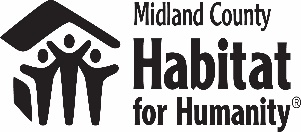 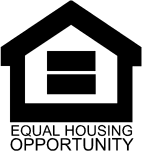 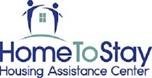                          1703 S. Saginaw Rd.                                         205 S. Saginaw Rd                                                  Midland, MI 48640                                          Midland, MI 48640Is household income between 30-80% of the median income for Midland County?  YEARLY INCOME GUIDELINES (% of Midland County Median Income)Please Enter the Income percent range on the Pre-ApplicationMidlandFY 2019	          1 person     2 person       3 person       4 person       5 person       6 person       7 person      8 person NameAddress, City, ZipPhoneNumber of occupantsin the homeDo you rent or own your home?    Own             Rent       Land Contact            (Please Circle One)Are you current on your mortgage, property taxes and homeowners insurance?Are you or anyone in your household a veteran?   Yes          No       (Please Circle One)Home TypeSingle Family     Mobile Home      Multi- Family                      (Please Circle One)Please describe repair needs. Use back of page, if needed.Have you requested assistance from another agency or church? Yes          No      (Please Circle One)If yes, which agencies or churches?  Area Median Income Range(see chart on back of sheet) Percent Range = 20% AMI $10,460$11,940$13,440$14,920$16,120$17,320$18,520$19,70030% AMI$15,700 $17,950$20,200$22,400$24,200$26,000$27,800$29,60040% AMI $20,920$23,880$26,880$29,840$32,240$34,640$37,040$39,40050% AMI $26,150$29,850$33,600$37,300$40,300$43,300$46,300$49,25060% AMI $31,380$35,820$40,320$44,760$48,360$51,960$55,560$59,10070% AMI $36,610$41,790$47,040$52,220$56,420$60,620$64,820$68,95080% AMI $41,800$47,800$53,750$59,700$64,500$69,300$74,050$78,850100% AMI $52,300$59,700$67,200$74,600$80,600$86,600$92,600$98,500120% AMI $62,760$71,640$80,640$89,520$96,720$103,920$111,120$118,200